K.P.C. PUBLIC SCHOOL, KHARGHAR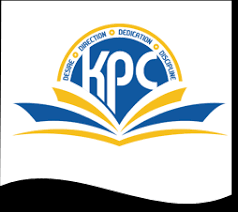 Assessment lV Questions paper Grade: Vll	            							 		Time: 2 Hours      SUB: Hindi									   		Marks: 40                                      प्रश्न 1 (अ) नीचे दिए गए शब्दों के समानार्थी शब्द लिखिए।         				(2 अंक)        प्रलोभन  	2)   निर्मल    प्रश्न 1 (आ) विरुद्धार्थी शब्द लिखिए।                     					(2 अंक)क्रय   	2) अनिवार्यप्रश्न 2 (अ) निम्नलिखित अपठित गद्यांश के उत्तर एक वाक्य में लिखिए।			(4 अंक)शिक्षा जीवन के सर्वांगीण विकास हेतु अनिवार्य है। शिक्षा के बिना मनुष्य विवेकशील और शिष्ट नहीं बन सकता। विवेक से मनुष्य में सही और गलत का चयन करने की क्षमता उत्पन्न होती है। विवेक से ही मनुष्य के भीतर उसके चहुँओर नित्य प्रति होते घटनाक्रमों के प्रति एक सही दृष्टिकोण उत्पन्न होता है। शिक्षा ही मानव को मानव के प्रति मानवीय भावनाओं से पोषित करती है। शिक्षा से मनुष्य अपने परिवेश के प्रति जाग्रत होकर कर्त्तव्याभिमुख हो जाता है। 'स्व' से 'पर' की ओर अग्रसर होने लगता है। निर्बल की सहायता करना, दुखियों के दुःख दूर करने का प्रयास करना, दूसरों के दुःख से दुःखी हो जाना और दूसरों के सुख से स्वयं सुख का अनुभव करना जैसी बातें एक शिक्षित मानव में सरलता से देखने को मिल जाती हैं। इतिहास, साहित्य, राजनीतिशास्त्र, समाजशास्त्र, दर्शनशास्त्र इत्यादि पढ़कर विद्यार्थी विद्वान् ही नहीं बनता वरन् उसमें एक विशिष्ट जीवन दृष्टि, रचनात्मकता और परिपक्वता का सृजन भी होता है। शिक्षित सामाजिक परिवेश में व्यक्ति अशिक्षित सामाजिक परिवेश की तुलना में सदैव ही उच्च स्तर पर जीवन यापन करता है।शिक्षा क्यों अनिवार्य है?शिक्षित व्यक्ति किस तरह जीवन यापन करता हैं?शिक्षित व्यक्ति ‘स्व’ से ‘पर’ की ओर किसी तरह अग्रसर होने लगता है।?शिक्षित व्यक्ति में  रचनात्मकता और परिपक्वता का सृजन कैसे होता हैं?प्रश्न 2 (आ) निम्नलिखित पठित गद्यांश के उत्तर एक वाक्य में लिखिए। 			(4 अंक)सबसे ज्यादा प्रसन्न है हामिद यह चार-पाँच साल का गरीब सूरत दुबला-पतला लड़का, जिसके पिताजी गत वर्ष हैजे को भेंट हो गए और माँ न जाने क्यों पीली होती होती एक दिन मर गई। किसी को पता न चला क्या बीमारी है। अब हामिद अपनी बूढ़ी दादी अमीना के साथ रहता है। उसके अब्बाजान रुपए कमाने गए हैं। बहुत-सी थैलियाँ लेकर आएँगे। अम्मीजान अल्लाह मियाँ के घर से उसके लिए बड़ी अच्छी-अच्छी चीजें लाने गई हैं, इसलिए हामिद प्रसन्न है। हामिद के पाँव में जूते नहीं हैं, सिर पर एक पुरानी-धुरानी टोपी है, जिसका गोटा काला पड़ गया है, फिर भी वह प्रसन्न है। जब उसके अब्बाजान थैलियाँ और अम्मीजान नियमतें लेकर आएँगी, तो वह दिल से अरमान निकाल लेगा। तब देखेगा, मोहसिन, नूरे और सम्मी कहाँ से उतने पैसे निकालेंगे।अभागिन अमीना अपनी कोठरी में बैठी रो रही है। आज ईद का दिन, उसके घर में दाना नहीं। आज आबिद होता. तो क्या इसी तरह ईद आती और चली जाती। इस अंधकार और निराशा में वह डूबी जा रही है। प्रश्न हामिद क्यों प्रसन्न है?हामिद किसके साथ रहता था?gkfen के दोस्तों के नाम बताइए।हkमिद का वर्णन कीजिए।प्रश्न 3(अ) पाठ के आधार पर पूछे गए किन्हीं तीन प्रश्नों के उत्तर दीजिए।			(6 अंक)हामिद के विशेषताएं बताइए ?ईदगाह में ईद के त्यौहार का वर्णन किस तरह किया गया है?ईदगाह में किन-किन चीजों की दुकानें सजी हुई थी?जब हामिद के दोस्त उसे मिठाइयों नहीं देते, तो वह क्या सोचता है?हामिद ने चिमटे की उपयोगिता को सिद्ध करने के लिए कौन- कौन से तर्क दिए?प्रश्न 3 ( आ ) निम्नलिखित प्रश्नों में से दो प्रश्नों उत्तर लिखिए।					(4अंक)कोरोनावायरस बीमारी की वजह से क्या-क्या बंद हो गया था?कोरोनावायरस बीमारी की वजह से क्या-क्या अच्छा हुआ ?‘प्रेम की रीत' कविता में क्या क्या सिखाया गया है?हम अपने देश की सेवा किन-किन तरीकों से कर सकते हैं?प्रश्न 4 (अ) कविता की पंक्तियों में से किसी एक का अर्थ स्पष्ट कीजिए ।			(2अंक)हिंदू, मुस्लिम, सिख, इसाई,    आपस में हैं भाई-भाई, ना झगड़ा ना कोई लड़ाई, प्रेम की कैसी प्यारी रीत?    आओ मिलकर गाएँ गीत ।सेवा अपना ढंग बनाएँ, दुखियों का दुख-दर्द मिटाएँ, देश की बिगड़ी बात बनाएँ, सेवा की है जग में जीत   ।। आओ मिलकर गाएँ गीत।प्रश्न 4 (आ) दिए गए मुहावरों का अर्थ लिखिए तथा वाक्य में प्रयोग कीजिए ।			(2 अंक)छाती पीट लेना   2)गद्गद् होनाप्रश्न 5 (अ) रिक्त स्थानों की पूर्ति कीजिए। 							(2 अंक) ईदगाह जाने वालों की --------- नज़र आने लगीं।तभी विश्व में फैली एक ----------- सबके जीवन में आया एक मोड़।प्रश्न 5 (आ) दिए गए शब्दों के वचन बदलिए । 							(2 अंक)विद्यार्थी   	2) श्रमिकप्रश्न 5 (इ)दिए गए वाक्यों में से संबंधबोधक शब्दों पर गोला लगाइए।				(2 अंक)1) मेज के ऊपर बहुत सारी किताबें रखी थीं।2) पढ़ाई के बाद खेलने जाना।प्रश्न 6 (अ) नीचे दिए गए वाक्य में कारक के भेद को पहचान कर उसका नाम लिखिए। 	(2अंक)1) हे ईश्वर! मुझे बचा लीजिए।2) सरकार ने बाढ़ पीड़ितों के लिए अनाज की व्यवस्था की।प्रश्न 6 (आ) कोष्ठक में से उचित  श्रुतिसमभिन्नार्थक शब्द छाँटकर खाली स्थान भरिए। 	(1अंक)शिक्षक अपने छात्रों से अच्छे अंक लाने की--------रखते हैं। ((अपेक्षा / उपेक्षा)प्रश्न 6 (इ) नीचे दिए गए विषयों में से किसी एक विषय पर अनुच्छेद लिखिए।			(5अंक)1) भारत की संस्कृति  2) परोपकार